InvoiceInvoiceInvoiceInvoiceInvoiceInvoiceInvoiceInvoiceInvoiceInvoiceDateDateInvoice #InvoiceInvoiceInvoiceInvoiceInvoiceFrom:From:Bill To:Bill To:Bill To:Bill To:Bill To:Bill To:[Name/Company Name][Name/Company Name][Client's Name/Company Name][Client's Name/Company Name][Client's Name/Company Name][Client's Name/Company Name][Client's Name/Company Name][Client's Name/Company Name][Address Line 1][Address Line 1][Address Line 1][Address Line 1][Address Line 1][Address Line 1][Address Line 1][Address Line 1][Address Line 2][Address Line 2][Address Line 2][Address Line 2][Address Line 2][Address Line 2][Address Line 2][Address Line 2][City], [State], [Zip Code][City], [State], [Zip Code][City], [State], [Zip Code][City], [State], [Zip Code][City], [State], [Zip Code][City], [State], [Zip Code][City], [State], [Zip Code][City], [State], [Zip Code][Phone][Phone][Phone][Phone][Phone][Phone][Phone][Phone]Labor DescriptionHoursHoursHoursRate/HourRate/HourTotalTotalLabor Tax Rate:Labor Total:Labor Total: Material DescriptionQuantity Quantity Quantity Cost Per ItemCost Per ItemTotalTotalMaterials Tax Rate:Materials Total:Materials Total:Shipping:Subtotal:Subtotal:Payment Terms:Total Tax:Total Tax:Due Date:Invoice Total:Invoice Total: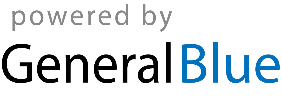 